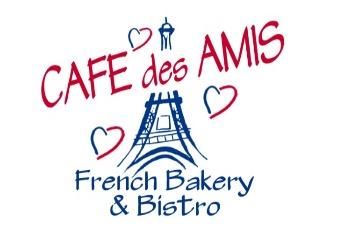 CHRISTMAS ORDER FORMHam:   $6.50 lb  _______Quiches:  $30                                                                  Donuts:     Lorraine (bacon & swiss)   _____                            Assorted Easter Donuts:                                      Goat Cheese & Leek          _____                                      __ ½ Dozen $9   __ 1 Dozen $17    Ham & Cheddar                  _____                         Icing:   __Red __Green    Spinach & Mushroom         _____                                      __ Chocolate   __Vanilla       Christmas Quiche              _____                    Toppings:  __ Rudolf   __ Snowman            
                                                                                              __ Snowflake  __ Christmas Sprinkle*Choose cut: __ 6’s  __ 8’s  __ 12’s  __ none             __ Chocolate Kisses  __ Cinnamon/Sugar                                                                                                                                                                  Custom Toppings:____________________
                                                                                    __________________________________                                                                                    
Side Dishes:  16oz $6.45     32oz $11.95                     Desserts:  
                                                 16 oz     32 oz                Brownie $1.95                               _____    Streusel Sweet Potatoes     _____    _____               Chocolate Mousse $3                    _____    Fresh Fruit Salad                 _____    _____               Bread Pudding $5.50                     _____    Cucumber Salad                  _____    _____               Macarons Dozen Assorted $12     _____    Baked Apples                      _____    _____	    Mashed Potatoe                  _____    _____                                                                                                                                                    Roasted Red Potatoes         _____   _____              Macaroni & Cheese             _____   _____                  Pies:  5” Deep Dish $5.50   10” $10.00                                  Breads: 			                 5”         10”                                                                          Apple                                 _____   _____                Mancini 12” stick  $2.00         _____       Cherry                               _____   _____                Mancini Rolls Dz $6               _____                      Peach                                _____   _____                           Blueberry                           _____   _____	      Pecan                                 _____   _____     Pumpkin                              _____   _____PICK UP DAY: _______________________________________________________Place your order by calling 412-741-2388 or email bonjour@cafedesamissewickley.com